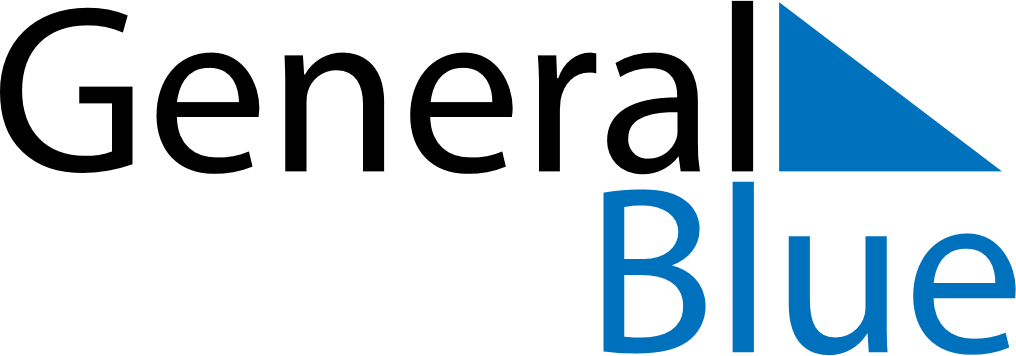 December 2018December 2018December 2018GrenadaGrenadaMONTUEWEDTHUFRISATSUN123456789Camerhogne Folk Festival101112131415161718192021222324252627282930Christmas DayBoxing Day31